Гамзатова 43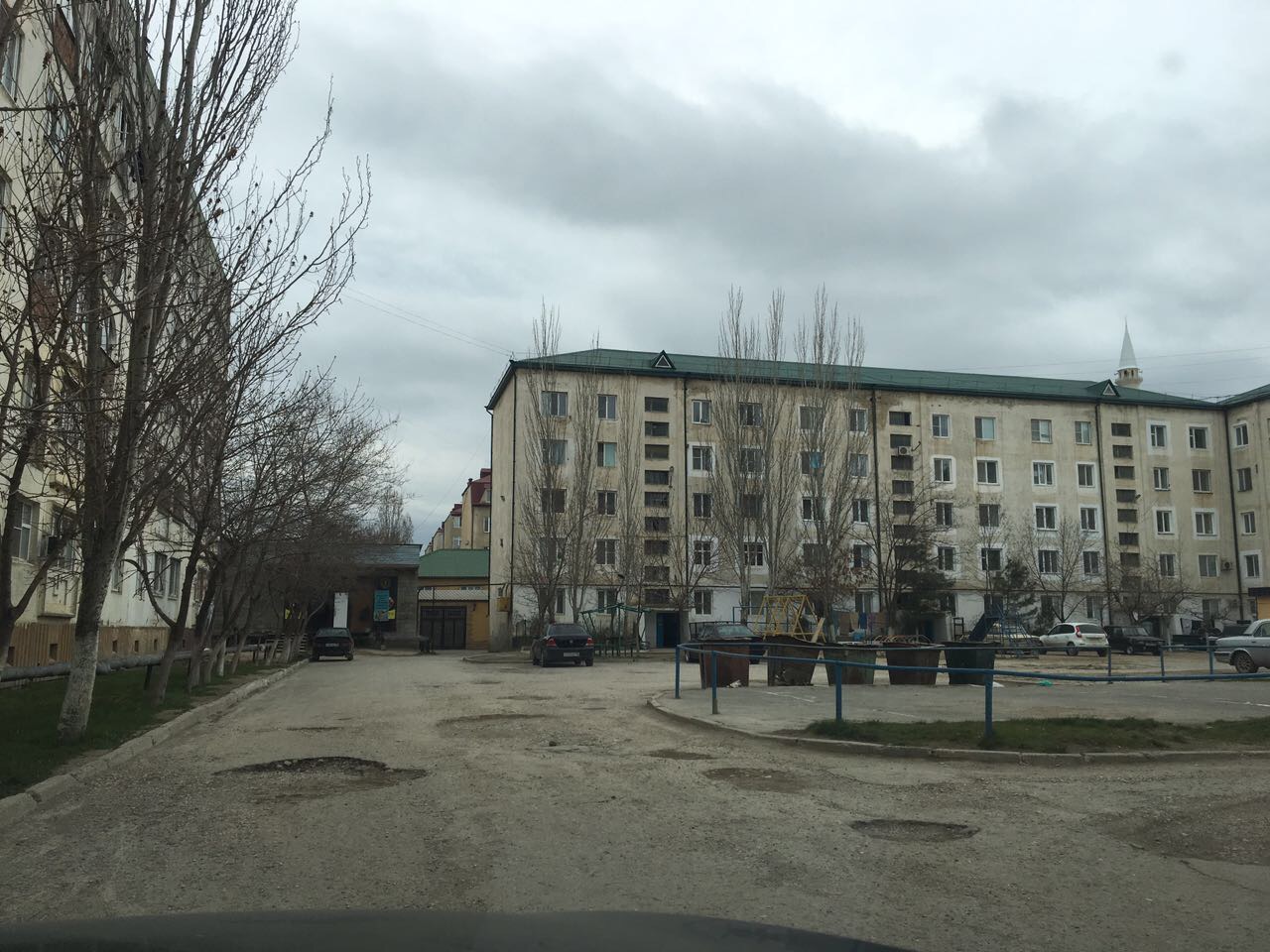 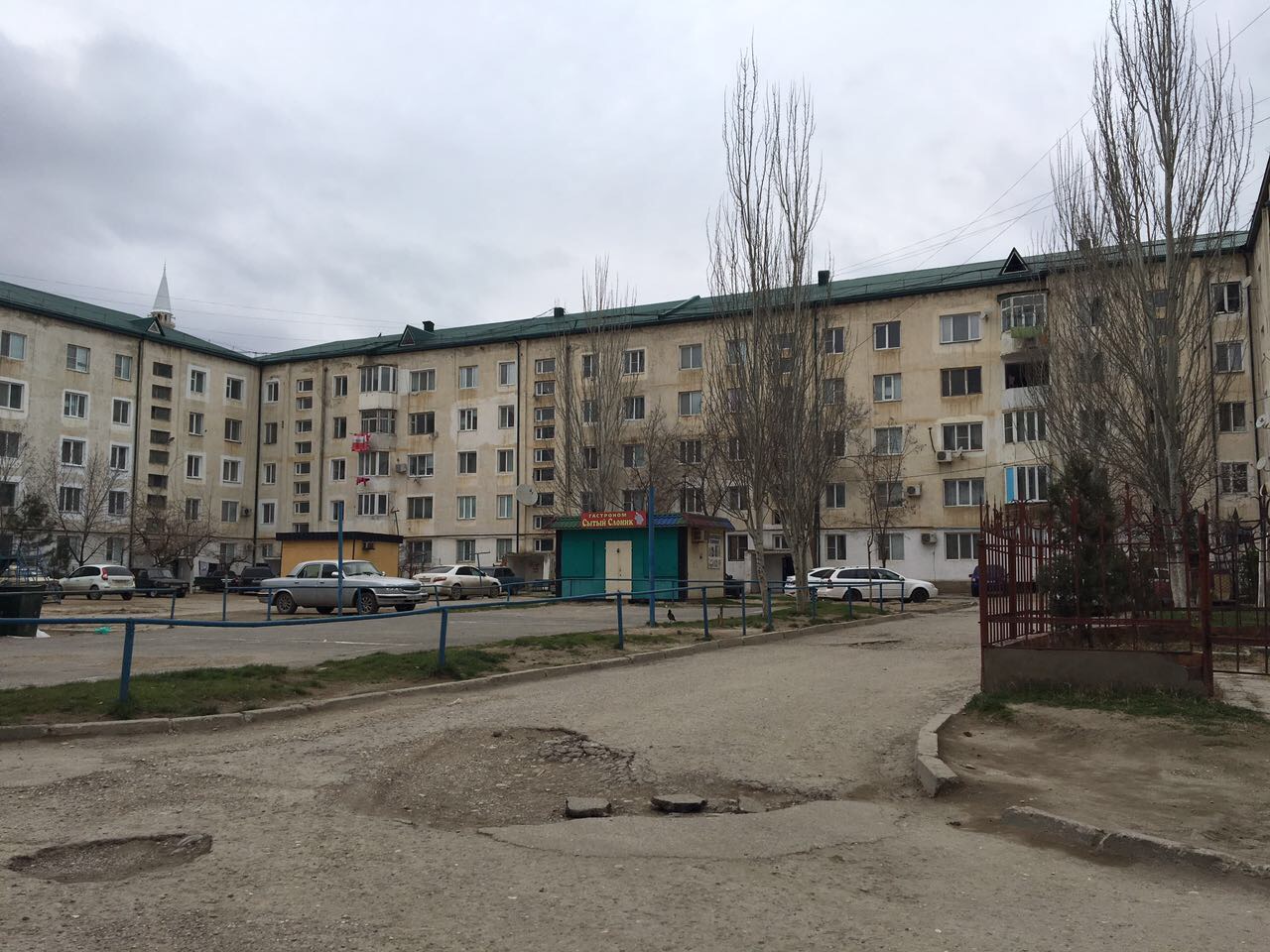 Ленина 21, 23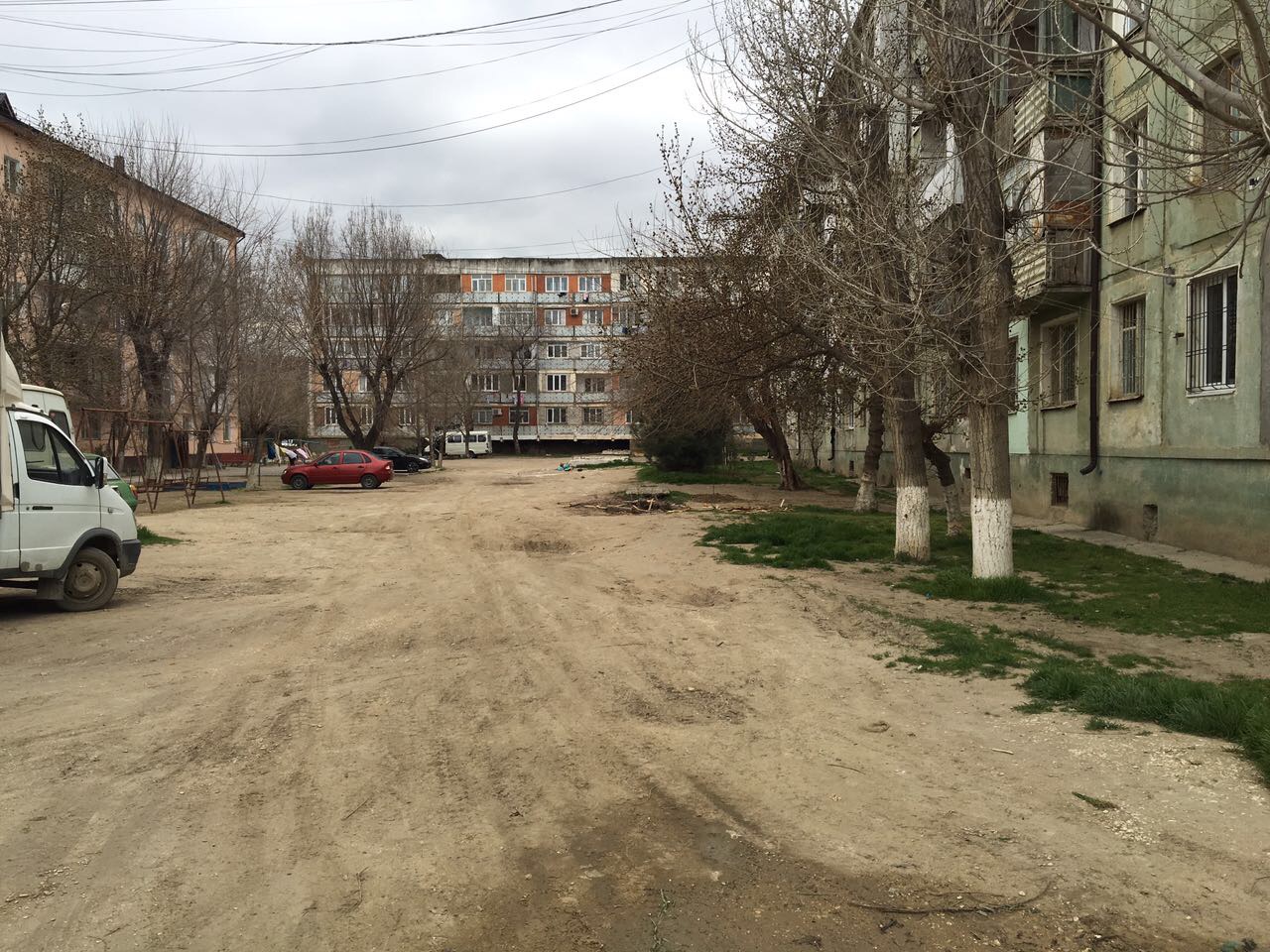 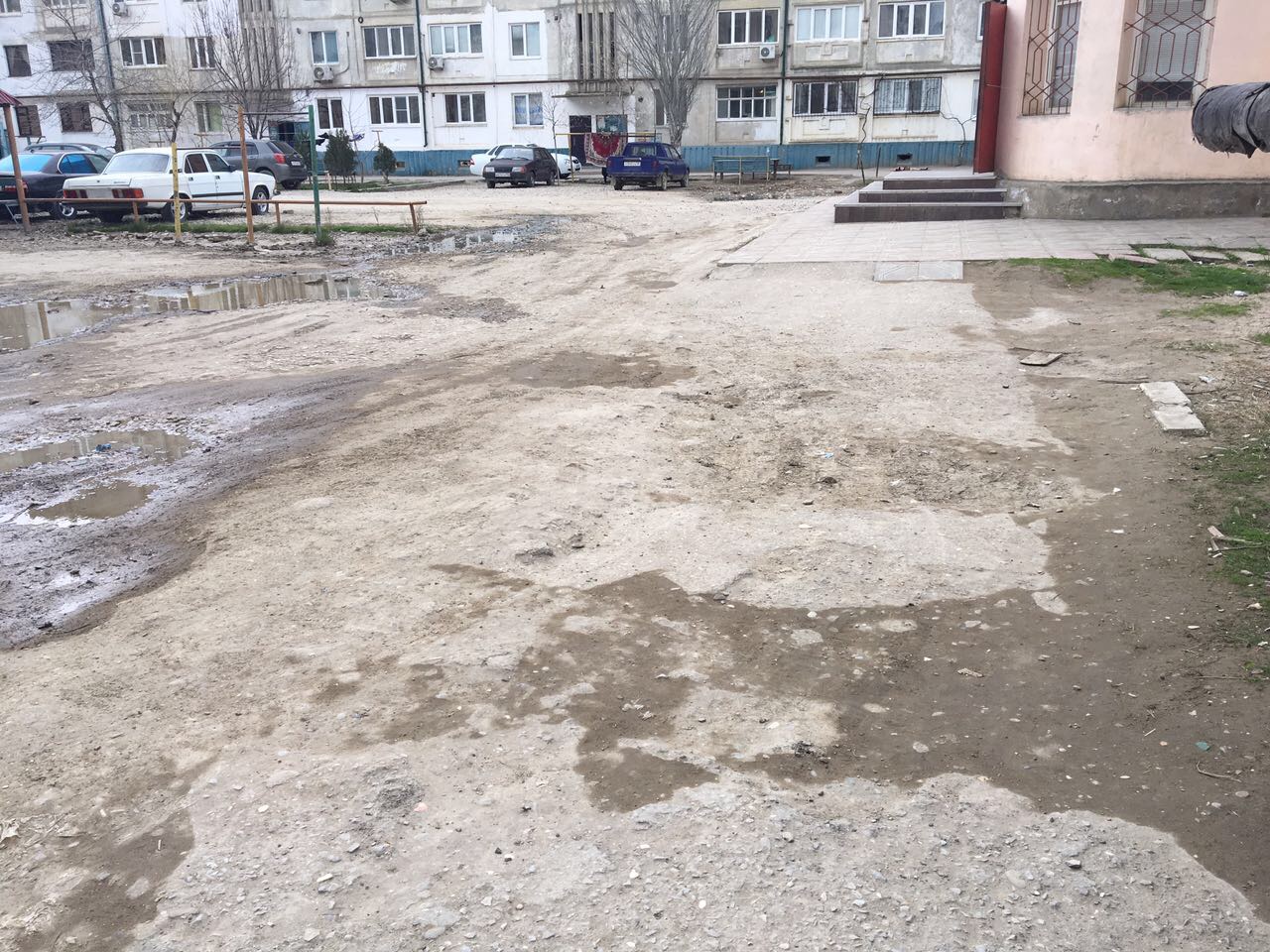 Ленина 24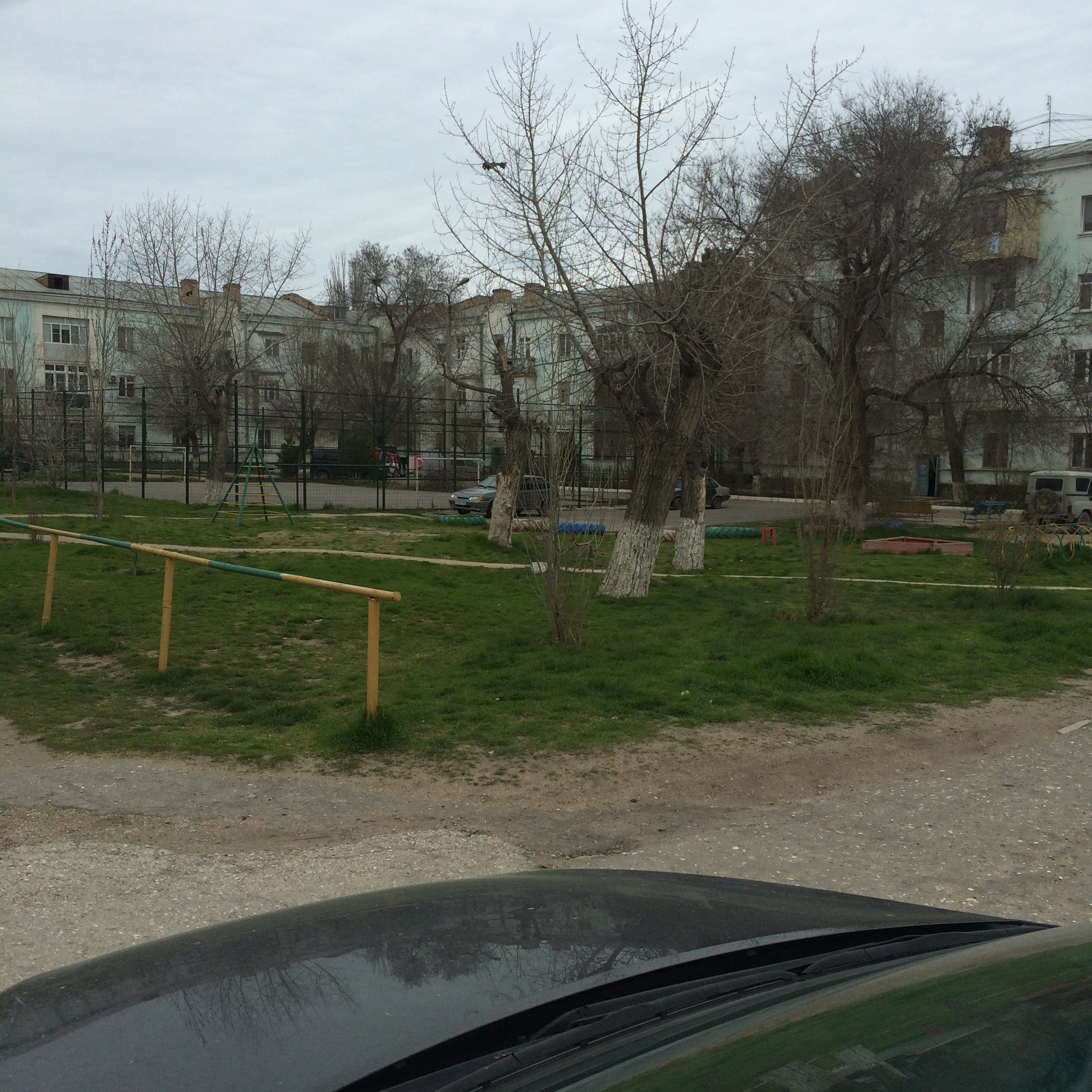 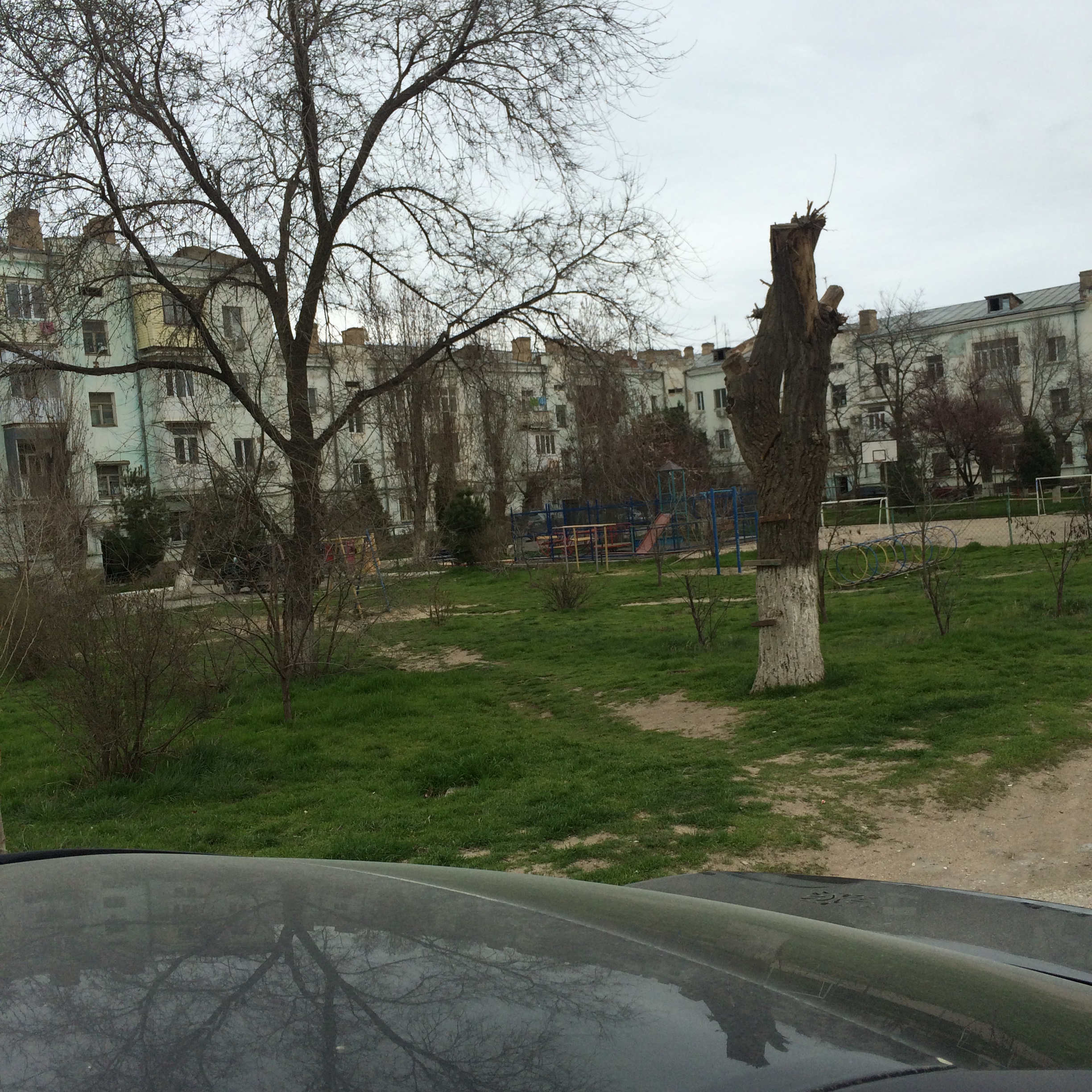 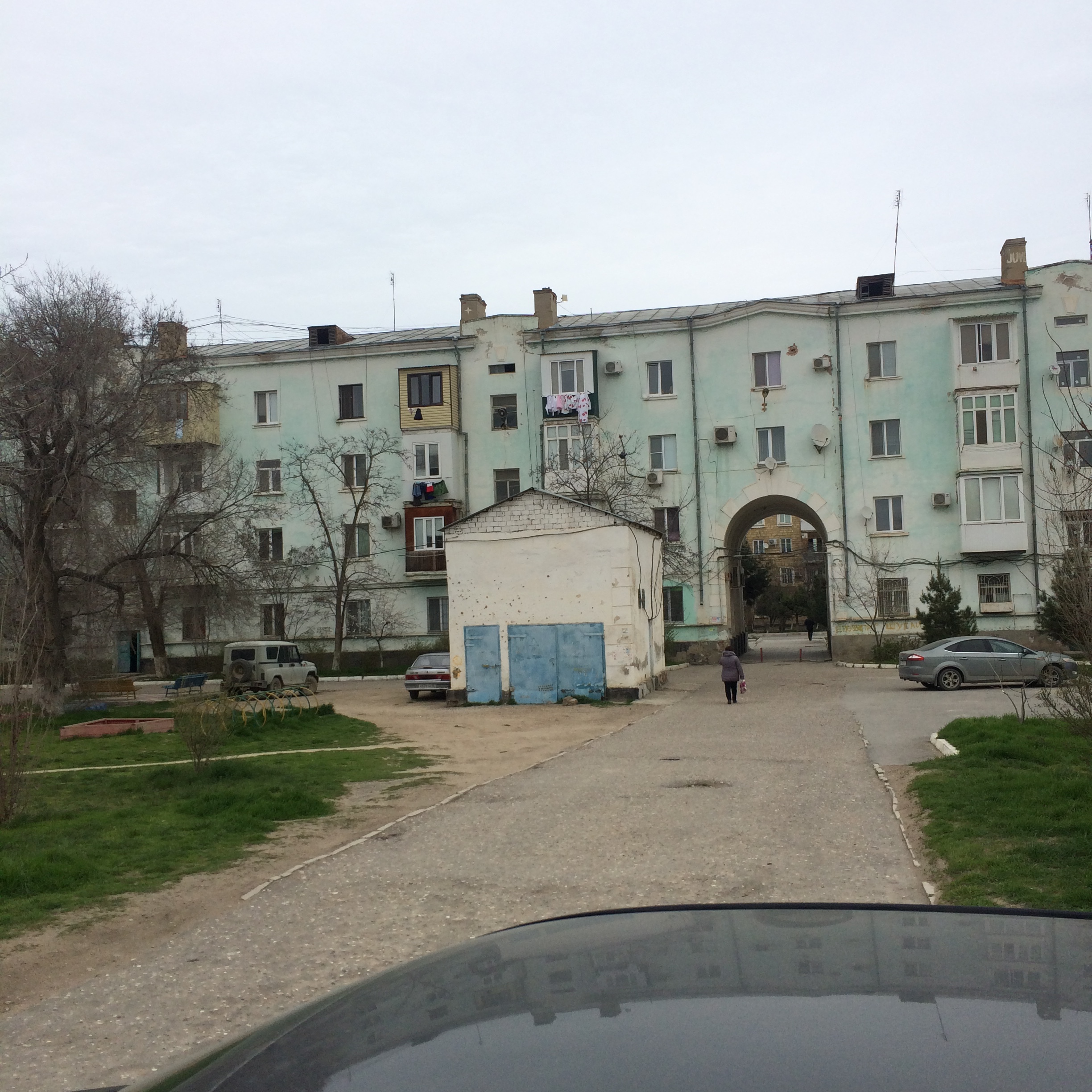 Назарова 1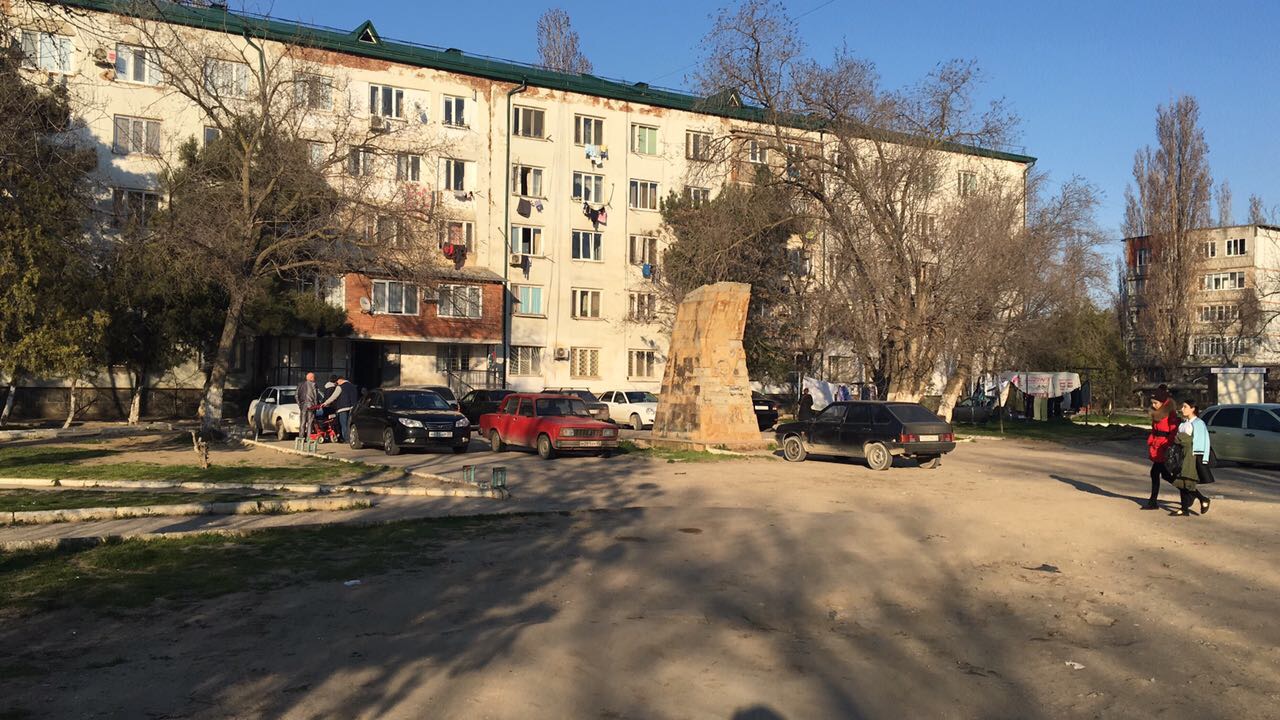 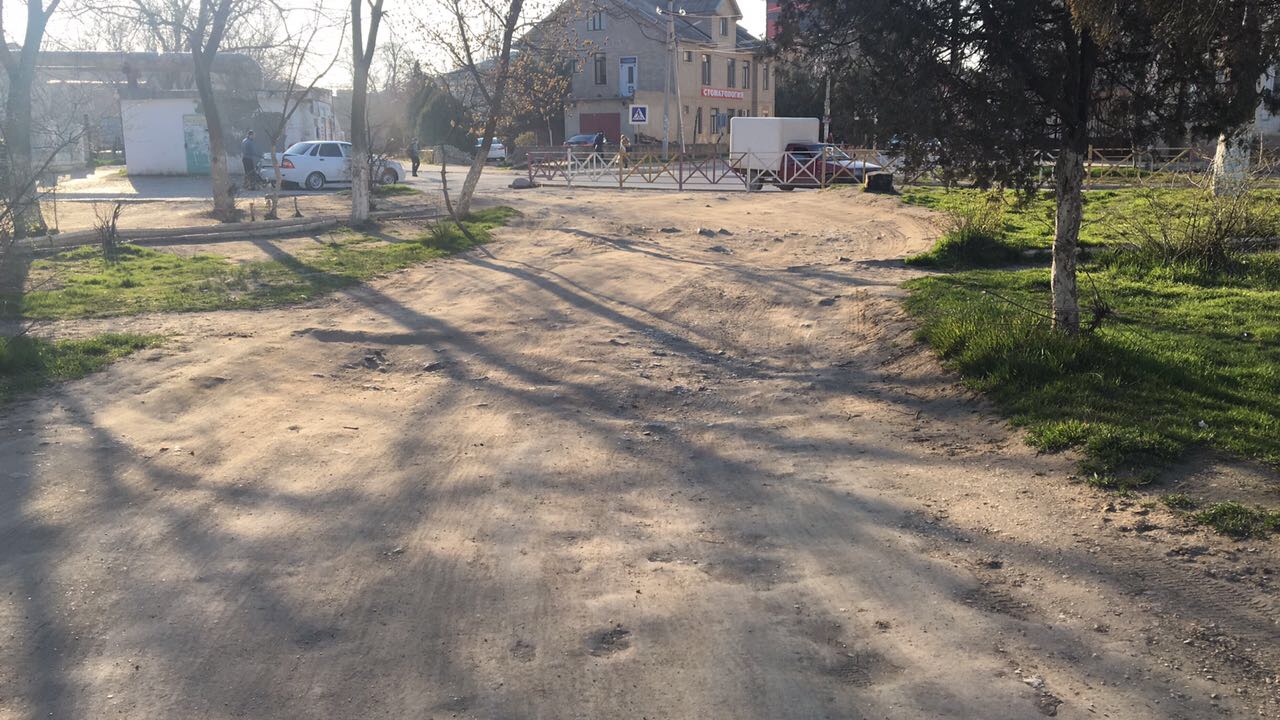 Октябрьская 7,7а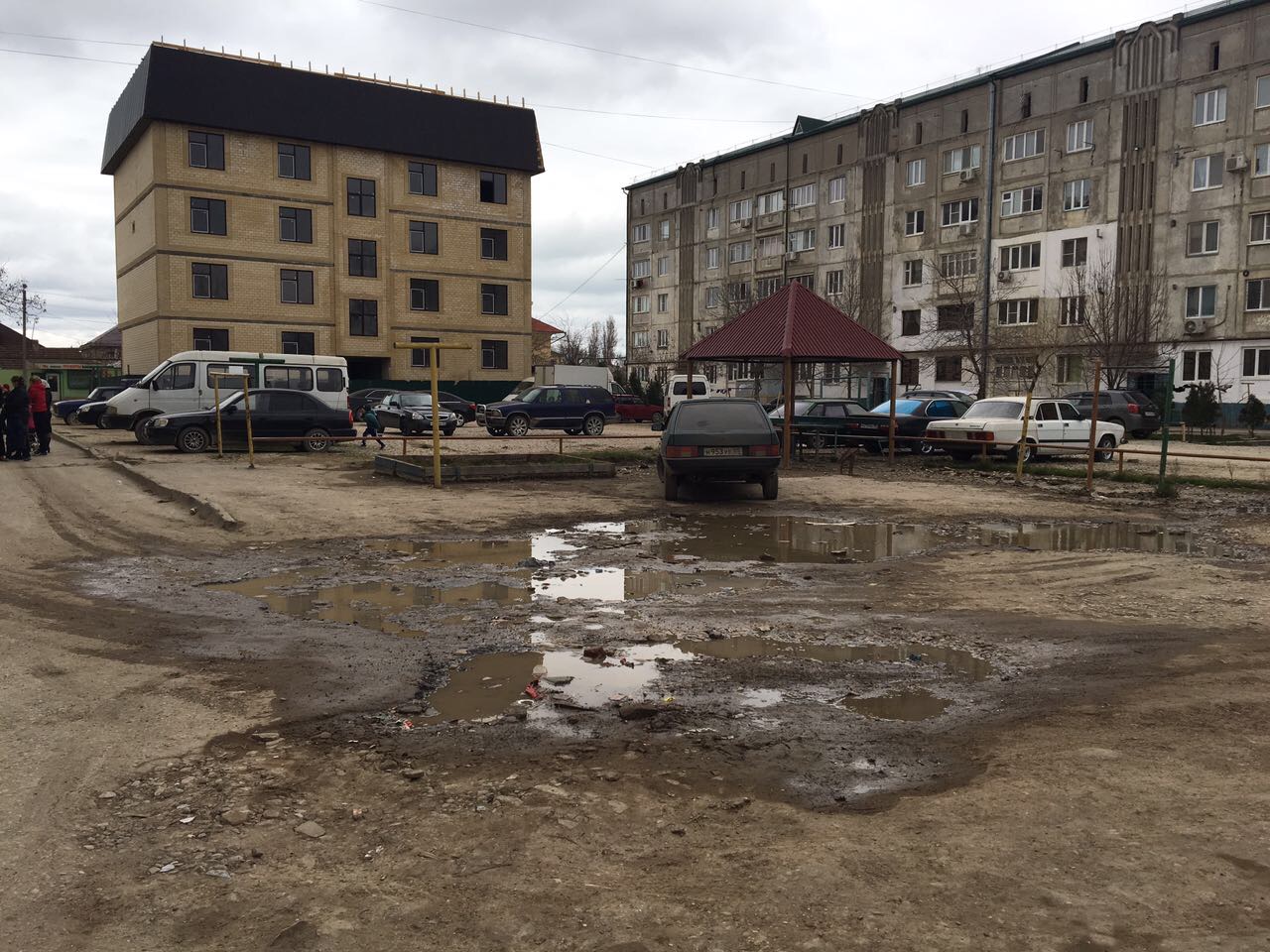 